Ponedeljek, 20. 4. 2020  (9.raz., 1. in 2. skupina)Danes bomo spoznavali valj. Besedila, ki je zapisano z modro barvo, ti ni treba prepisovati v zvezek.Valj je okroglo telo, ki ima podobne značilnosti kot prizma. Tako kot prizmo, ga omejujeta dve skladni in vzporedni osnovni ploskvi (dva kroga) , stranska ploskev pa je samo ena in je ukrivljena (pri prizmi so stranske ploskve ravne).Valj narišemo (tako kot prizmo) v poševni projekciji.Osnovno ploskev pri tem narišemo kot sploščen krog, ki mu rečemo elipsa. Pri risanju elipse si pomagamo tako, da krog v prečni smeri zožimo na polovico.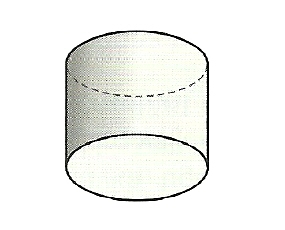 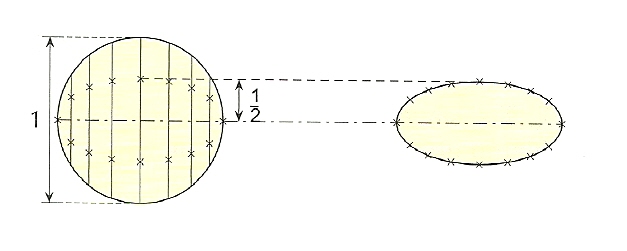 V učbeniku na str. 150 preberi, kar je zapisano o valju.Zapis v zvezek:                    VALJValj  je okroglo geometrijsko telo, ki ga omejujeta dva skladna in vzporedna kroga (osnovni ploskvi) ter ena kriva ploskev (plašč).Osnovni pojmi v valjuV zvezek preriši sliko valja, ki jo najdeš v učbeniku na strani 151 (zgoraj), ter na njej označi osnovne pojme. Prepiši tudi opis osnovnih pojmov. Pri tem uporabi barve, tako kot v učbeniku.Razvrstitev valjev: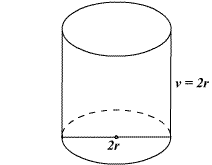 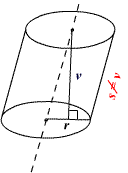 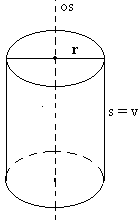 Obravnavali bomo samo pokončne valje.1. Učb. str.153 / 1